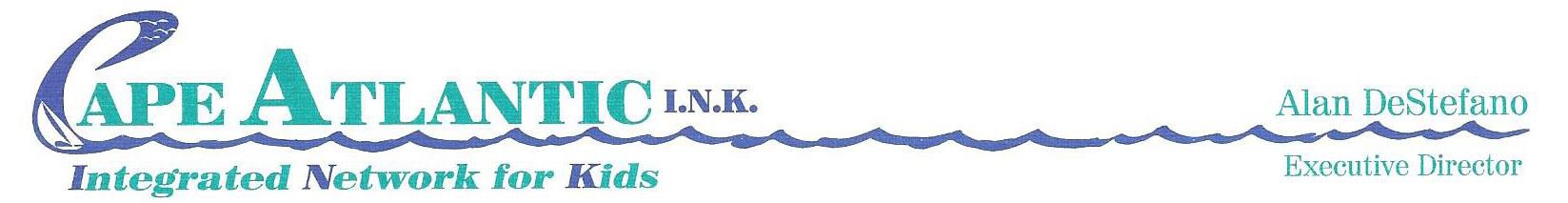 November 1, 2022Dear Community Partners,The Department of Children and Families (DCF) and Division of Children System of Care (DCSOC) recognizes the need to identify and develop resources and supports for families at the local level.  DCF’s– CSOC has historically (pending available funds) made Community Resource Development Funds (CRDF)  available to the Care Management Organizations (CMO) to support the development of resources that promote the resiliency of youth and families in communities that are disproportionately impacted by the Social Determinants of Health (SDoH). These funds are intended to support new or existing activities or services offered by community organizations that directly promote child and family wellbeing, safety, and health. The New Jersey Children’s System of Care (CSOC), Atlantic and Cape May Counties in coordination with Cape Atlantic Integrated Network for Kids, Inc. (hereafter identified as Cape Atlantic I.N.K.) are interested in financially sponsoring new or expanding existing services and programs for children, youth and young adults, ages 0-21, in Atlantic and Cape May Counties with emotional, behavioral, intellectual developmental/disabilities, and substance misuse challenges. These limited funds, ($67,788.07) offered through a Request for Proposal (RFP) process, are designated for one-time use by community organizations available to fund one or more projects that must be implemented in full by July 31, 2023, and will become unavailable to the awardee(s) after that date. Completed proposals are due to me by: 5:00pm Friday, January 13th , 2023. Submit proposals to: John Roy: jroy@capeatlanticink.org (Please feel secure to ensure email delivery by leaving a phone message at 609-602-9226 that the proposal was sent) See Appendix II for ApplicationProposals sent after the Friday, January 13th, 2023, and/or incomplete will not be considered for funding.If an organization submits a Request for Proposal (RFP) for the total amount $67,788.07, the proposal must provide services to both Atlantic and Cape May Counties. A minimum of 30% of the total funds must be utilized in implementing services to Cape May County.  If an organization submits a RFP to provide services to one county, that request should not exceed $33,894.00. The program is expected to run for no longer than twelve (12) months, commencing from the actual date of funding. Evidenced-based programs are welcomed. (See Appendix III Request for Proposal Timelines). These funds are not intended to purchase services for specific individuals or families and funds cannot be used to supplement contracted DCF service(s) CRD funds can also not be used to acquire or maintain fixed assets, such as land, buildings, vehicles and equipment. Please see Exclusionary and Sustainability criteria: Appendices A and B for more information.Funding these distinctive resource services through collaboration with community partners focuses to reduces risks to children, youth, young adults, and their families’ well-being that promotes their safety, health, and connections to their home and community. Funds are not intended to purchase services for specific individuals or families. Applicants must commit to working in partnership with Cape Atlantic I.N.K., System partners, Stakeholders, and community-based resources. They must exemplify the Core Values and Principles of the New Jersey Children’s System of Care. Community alliance(s) is/are encouraged in developing and implementing your proposal. Please see attachment: CRD Funds – Fiscal Year 2023 (Programs that were funded with these CRD funds)Collaborating and partnering with Cape Atlantic Counties child and family serving systems and participating in needs assessments, focus groups, and surveys concluded noticeable, overlapping trends identifying gaps and unmet needs in quality, community-based services. Cape Atlantic I.N.K. has reviewed recent municipal, county, state, and national data, that supports the needs for our counties.Perspective applicants considering submitting proposals for this funding should tie their response(s) for programming to the need(s) cited in Appendices I and II (Application and Needs Statement):(See Appendix I - for Data Sources)Physical Health Needs Develop programs offering compassionate health services for marginalized populations (1), (3), (4), (10) Emotional/Mental Health/Behavioral NeedsDevelop respite programs for intellectually/developmentally challenged youth to enhance quality of life in their communities (2), (3), (4), (6), (7), (8). (10), (11)Develop a program and support services to prevent suicide attempts or deaths by suicide in children, youth, and young adults (2), (3), (4), (6), (7), (8), (10), (11)Offer access to psychiatric, psychological, and other evaluations services to support behavioral health needs (1), (2), (3), (4), (5)Substance Use NeedsBuild peer recovery services and supports (1), (2), (3), (4), (7), (8) Develop options for individuals’ refusal for treatment services (4), (5,) (6), (7) Offer out-patient supports and services for youth and adults (4), (5), (6), (7)Develop educational supports and services about tobacco, marijuana, alcohol free communities (1), (3), (6), (7), (10), (11) Diversity, Equity, Inclusion/(LBGTQ+)Develop educational, safe spaces, and training programs about diversity, inclusion, and equity for the community (3), (4), (8)Juvenile JusticeDevelop a program to reduce the recidivist rate of marginalized juveniles involved in the court system  (11)Respectfully,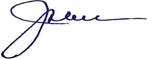 John C Roy IICommunity Resource AdministratorDistribution: please share on your websites and other media platformsAtlantic and Cape May County – CIACCsAtlantic and Cape May County - HSACsAtlantic and Cape May - Mental Health AgenciesCape Atlantic I.N.K: http://www.capeatlanticink.org Cape Atlantic ResourceNet: http://www.capeatlanticresourcenet.org CSOC: Wyndee Davis: Wyndee.Davis@dcf.nj.gov Jennifer Holder: Jennifer.Holder@dcf.nj.govDale Mooney:  Dale.Mooney@dcf.nj.gov IIC/IIH - ProvidersAttachments:Appendices et alAppendix I      Data Source Appendix  II    Application with Needs StatementAppendices III-A & B: Request for Proposal Timeline (including Bidders Conference)   Appendices A & B:  Exclusionary Criteria and SustainabilityCRD Funds Proposals Awarded – Fiscal Year 2023 Important Note: Assurance of equitable access of the services/supports to the identified population:
Services/supports should be equitably accessible to all youth and families with the identified needs. The
referral process should ensure equitable access to services and/or supports for the youth and families that are
eligible to receive them and the access process should be free from any form of discrimination.Appendix IData SourcesCommunity Health Needs Assessment – Cape May County https://capemaycountynj.gov/DocumentCenter/View/5821/Cape-May-County-Community-Health-Improvement-Plan-2020 This Community Health Needs Assessment is the result of a
collaborative effort of our community partners who worked throughout the past three years to identify the most-pressing healthcare needs in Cape May County.Administration for Children and Families https://www.acf.hhs.gov/blog/2020/07/handle-care  A partnership between the schools and law enforcement dealing with students in trouble with the law or have experienced a traumatic
experience in their home or community.AtlantiCare Community Needs Assessmenthttps://www.atlanticare.org/for-our-community/programs/community-needs-assessment assist with the implementation of fitness, nutrition and wellness programming, and making resources available to schools, students and families.  Continued commitment to providing respectful and compassionate health care to lesbian, gay, bisexual, transgender and questioning (LGBTQ). Rapid HIV Testing and Pre-Exposure Prophylaxis (PrEP) counselinghttps://www.samhsa.gov/sites/default/files/lgbtqi2-s-practice-brief.pdf Services and Supports for Youth who are Lesbian, Gay, Bisexual, Transgender, Questioning, Intersex or Two-Spirithttps://teen.cmclibrary.org/ https://www.cdc.gov/healthyyouth/disparities/health-considerations-lgbtq-youth.htm https://www.nj.gov/dcf/adolescent/lgbtqi/ Atlantic County 2019 Point-In-Time Count of the Homeless https://monarchhousing.org/wp-content/uploads/njcounts2019/Atlantic%20PIT%20Report%202019.pdf Atlantic County Human Services Advisory Council Needs Assessment Atlantic County 2019
https://www.nj.gov/dcf/about/divisions/opma/docs/AtlanticCountyNeedsAssessmentReport2020.pdf    Needs Assessment Cape May County 2020
https://www.nj.gov/dcf/about/divisions/opma/docs/CapeMayCountyNeedsAssessmentReport2020.pdfYoung People’s Mental Health in 2020 https://mhanational.org/sites/default/files/Young%20People's%20Mental%20Health%20Report%202020%20with%20Program%20Appendix%2012.8.20.pdfIntellectual and Developmental summer camps:PerformCare https://www.performcarenj.org/families/disability/summer-camp.aspxhttps://www.washingtonfamily.com/what-are-the-benefits-of-special-needs-summer-camps/ https://www.acnj.org/issues/early-learning/birth-to-three/Juvenile Detention Alternative Initiative (JDAI) and recidivism rates of Juveniles: https://info.mstservices.com/blog/juvenile-recidivism-rates https://acnj.org/issues/juvenile-justice/ This funding solicitation reflects current needs of children, youth, young adults, and their families served by Cape Atlantic I.N.K.’s Care Management Organization’s (CMO), the Children’s System of Care, and the NJ Children’s System of Care’s Community Resource Development (CRD) funding guidelines. Collaborative applications are encouraged to maximize the impact of these funds. The overall goals are to: develop new and/or increase the accessibility of resources to that benefits Cape Atlantic I.N.K.’s children, youth, young adults, and their families; andto increase positive outcomes for youth experiencing emotional, behavioral, developmental, intellectual, and substance use challenges. NOTE: All awards are contingent on the sufficiency and availability of CSOC funding. Final decisions regarding grant awards will be at the discretion of CSOC.Appendix II 2023-2024 Cape Atlantic Integrated Network for Kids, Inc. Community Resource Development Funds Application
Name of Organization ____________________________________ Date of Request_____________________
Mailing Address____________________________________________________________________________
Contact for this Proposal_____________________________________________________________________
Telephone______________________  				E-Mail_____________________
Address and Phone (if different from above) _____________________________________________________Appendix II Needs Statement – Describe the needs of the community that this proposal aims to address well-articulated and based on reliable sources of information and dataDescribe the needs cited in the proposal coincide with the criteria for usage of funds targeted to agencies serving youth and families experiencing serious emotional, behavioral, developmental, intellectual, and substance use challengesAddress the needs of the new services where service expansion is necessary because services cannot be secured through an existing agency; or service availability is non-existentCite how the service need(s) in the proposal that coincide with service need priorities identified by local, municipal, county, regional, state, or national planning bodies’ needs assessmentsSite general and specific knowledge of cultural competencies necessary to be successful in Cape May and Atlantic CountiesDescription of Agency and History of Service to Children, Youth, Young Adults and their Families – Show the Organizations capability to initiate and sustain current and proposed program Discuss any Evidence Based Practices (EBPs), promising practices, or best practices, where applicable.Describe how the Organization is well equipped and experienced providing services to children, youth, young adults, and their families who are experiencing emotional, behavioral, developmental, intellectual, and substance use challenges Description of Service(s) or Program Element to be Funded – Describe how the service(s) or program(s) will be well-articulated, reasonably attainable and based on best practice modelsDescribe in your referral process how equitable access of the service(s)/support(s) will occur to all youth and families Describe how the service(s) described are relevant to the statement of needExplain how the Organization will implement and start or expand the program, include the expected start and ending dates for the funded program.Describe the Organization’s background, qualification, and justification to provide work as part of this proposalPlease include a list of your Board Members, if applicableInclude resumés and job descriptions for the Project Lead (supervisor) and staff involvedInclude effective period or term of the service or activityAnticipated Outcomes – List or cite the anticipated outcomes quantifiable deliverables, level of service, and/or outcomes realistic, measurable, observable, and verifiableDiscuss the outcome relevant to the need(s) that the program aims to address and the services to be providedCite the number of participants, expected start/end date of service activityDiscuss how the Organization will sustain this plan after initial funding (see Appendix B)Evaluation Methods – Describe how services will be evaluated, including how activity will be monitored and accountability will be assuredDescribe the Organization’s administration, program, and fiscal oversight of the program or service?Describe how the Organization’s proposal acknowledges the obligation to provide reports of activity to Cape Atlantic I.N.K.Explain how the Organization will document quality assurance efforts and outcomes Budget – Develop a budget that is reasonably based on established rates for services and the amount of funds availableDevelop a budget account for all staff, supplies and services included in the description of service(s) or program elements to be funded (either through fund request or match by other funding source)Identify other funding sources cited viable to be applied as a match to community resource development fundsExplain the service for which funding is requested is clearly a new service/program element or expansion of services/programs not otherwise funded by another sourcePlease submit a set of recent financial statements (at least six months)All awards are contingent on the sufficiency and availability of state funding.
Completed proposals are due: 5:00 PM Friday, January 13th, 2023
Submit proposals to: John Roy: jroy@capeatlanticink.orgProposals sent after the 5:00 PM Friday, January 13th, 2023 and/or incomplete will not be considered for funding.Appendix III-A  Request For Proposal TimelineVirtual Bidders Conference Meeting: 10:00 – 11:00am Friday, November 10th , 2022 at 10am The meeting will be held virtually. This is an informational meeting where all questions regarding this solicitation will be addressed. Attendance is not mandatory but is strongly encouraged. Please let me know if you will be attending so I can send you a Teams Invitation.Proposal Submission Deadline: 5:00 PM Friday, January 13th , 2023Proposals received after this deadline will not be considered for funding. All proposals shall include the information listed in Appendix I – 2023 Cape Atlantic I.N.K.’s Community Resource Development Funds Application and will be evaluated based on the Appendix II - Community Resource Development Funds Request for Proposals Rating Scale. Incomplete proposals will not be considered for funding. The preferred method for submission for the Request for Proposal is a Word or PDF document attachment via email sent to: jroy@capeatlanticink.org Please feel secure to ensure email delivery by leaving a phone message at 609-602-9226 that the proposal was sent.  Proposal Panel Review Committee Meeting: 10:00 am Tuesday, January 24th, 2023The Review Committee will consist of the Cape Atlantic I.N.K.’s CRA, a Family Support Organization (FSO) representative, at least one Children’s Interagency Coordinating Council (CIACC) convenors, a parent, and a youth/young adult/, if available. Local CRD Fund RFP selection due to CSOC: Monday, February 6th , 2023Please review below cited FY 2023 CRD Funds Process Timeline  Disbursement of funds and program implementation is anticipated for July 1, 2023. The program is expected to run for no longer than twelve (12) months, commencing from the actual date of funding.Appendix III-BFY 2024 CRD Funds Process TimelineAPPENDIX A – Exclusionary Criteria
CRD funds are not intended to purchase items for specific individuals or families. All purchased items must be equitably accessible to all participants and relevant to the program content.EX; gift cards, personal bills, electronics etc. CRD funds cannot be used for capital expenditures, including the acquisition or maintenance of
fixed assets such as land, buildings, vehicles, and equipment not directly related to the provision of the service. Families cannot incur any cost or fees when receiving CRD funded service.Initiation of services cannot be dependent on procurement of unsecured funding and/or
partnerships that are not yet established.Funds cannot be used to pay for services currently being funded by DCF or other sources.Administrative costs are allowable – but must be reasonable and outlined in detail within the budget. Operations of the program cannot be directly funded by the work and contributions of
participating youth and families it serves – without appropriate compensation for hours worked.Services provided directly through CRD funds cannot also be billed through Medicaid or other established funding sources such as private insurance – causing payment duplication.
APPENDIX B – SustainabilityBidders must demonstrate a reasonable plan that outlines relevant strategies to pursue funding after the grant period, and that include leveraging existing community capacity.Agency history and proven fund-raising ability and donation procurement are acceptable proof of sustainability when combined with a current plan. Strong affiliations with larger well established community resources can be provided as a source of sustainability strategies.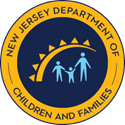 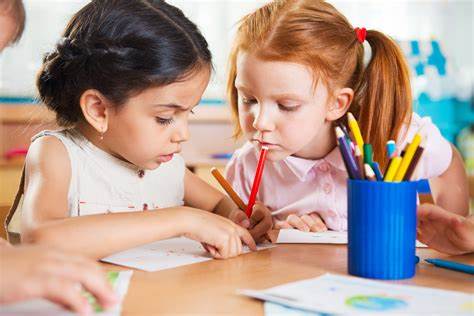 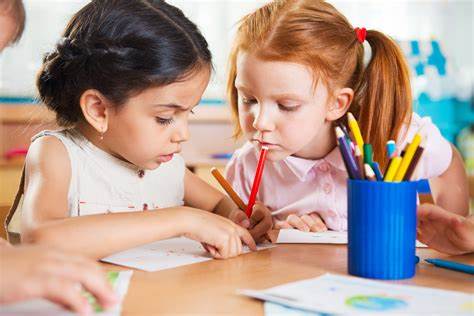 As always, awards are contingent on funding availability at the time the proposal is submitted to DCF‐CSOC and this memo is not a guarantee that funding will be availableDateActivity11/01/2022By this date CMOs Issue Local CRD Fund RFPs and submit to CSOC1/11/2022 CRD CMO T/A session 2 – 2pm2/6/2023 Local CRD Fund RFP selection due to CSOC3/20/2023 CSOC Completes CRD Funding Recommendations Reviews4/17/2023 CSOC issues CRD Funding Approval7/1/2023CRD Funded Projects implementation10/31/2023
01/31/2024
04/30/2024
07/31/2024Quarterly reports Due